Supplementary Information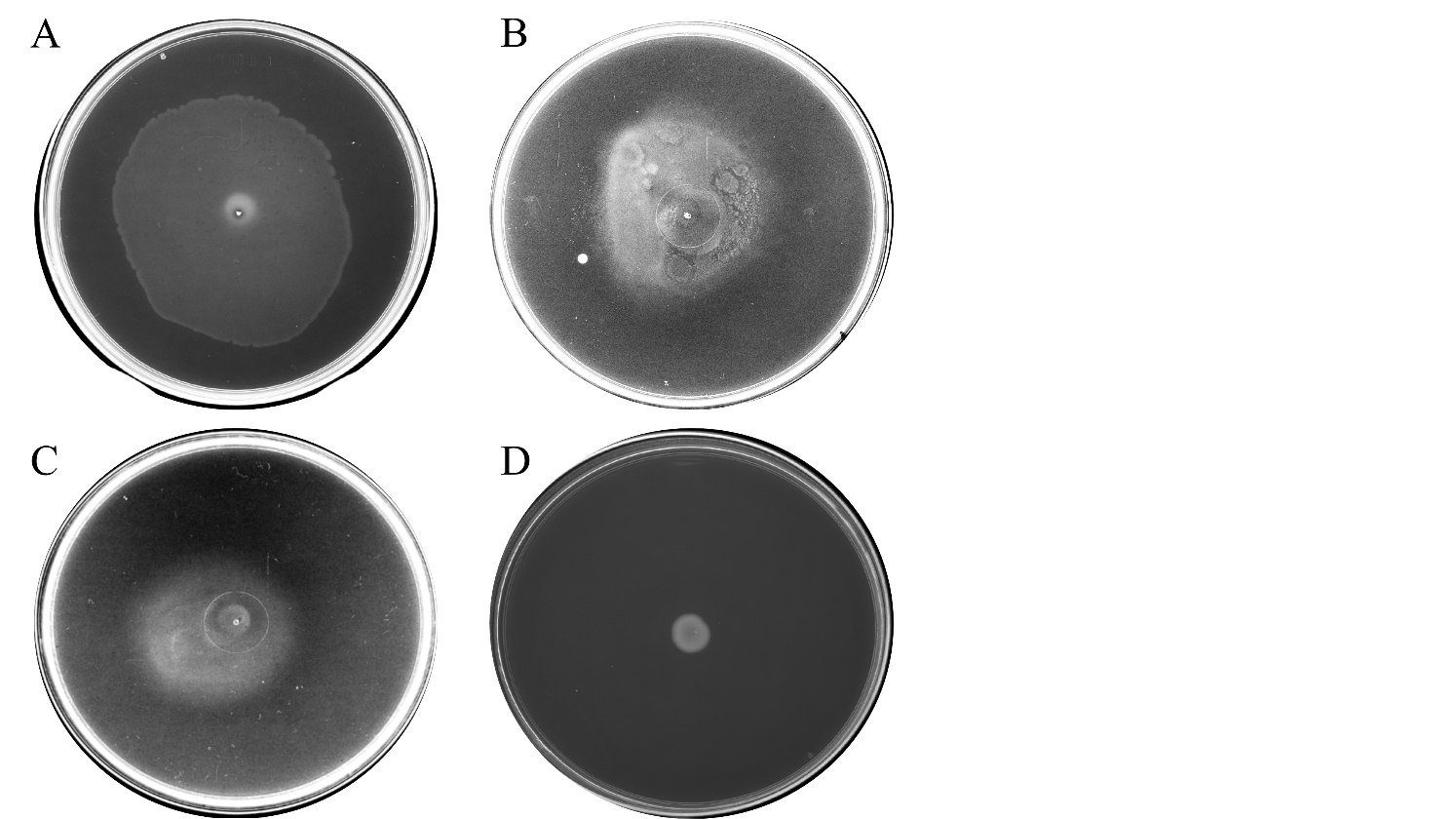 Figure S1. Representative swarm assays for the strains of interest. (A) A standard swarm assay for the wildtype strain; (B) Swarming in CCW strain on agar surfaces that have additional moisture; (C) Swarming in CW strain on agar surfaces that have additional moisture; (D) Inability of the fliGCW strain to swarm despite the addition of moisture to the agar surface.Table S1. Primer information for qPCR studies.Table S2. qPCR results for agar-grown strains. ΔΔCt values > 2 were considered significant.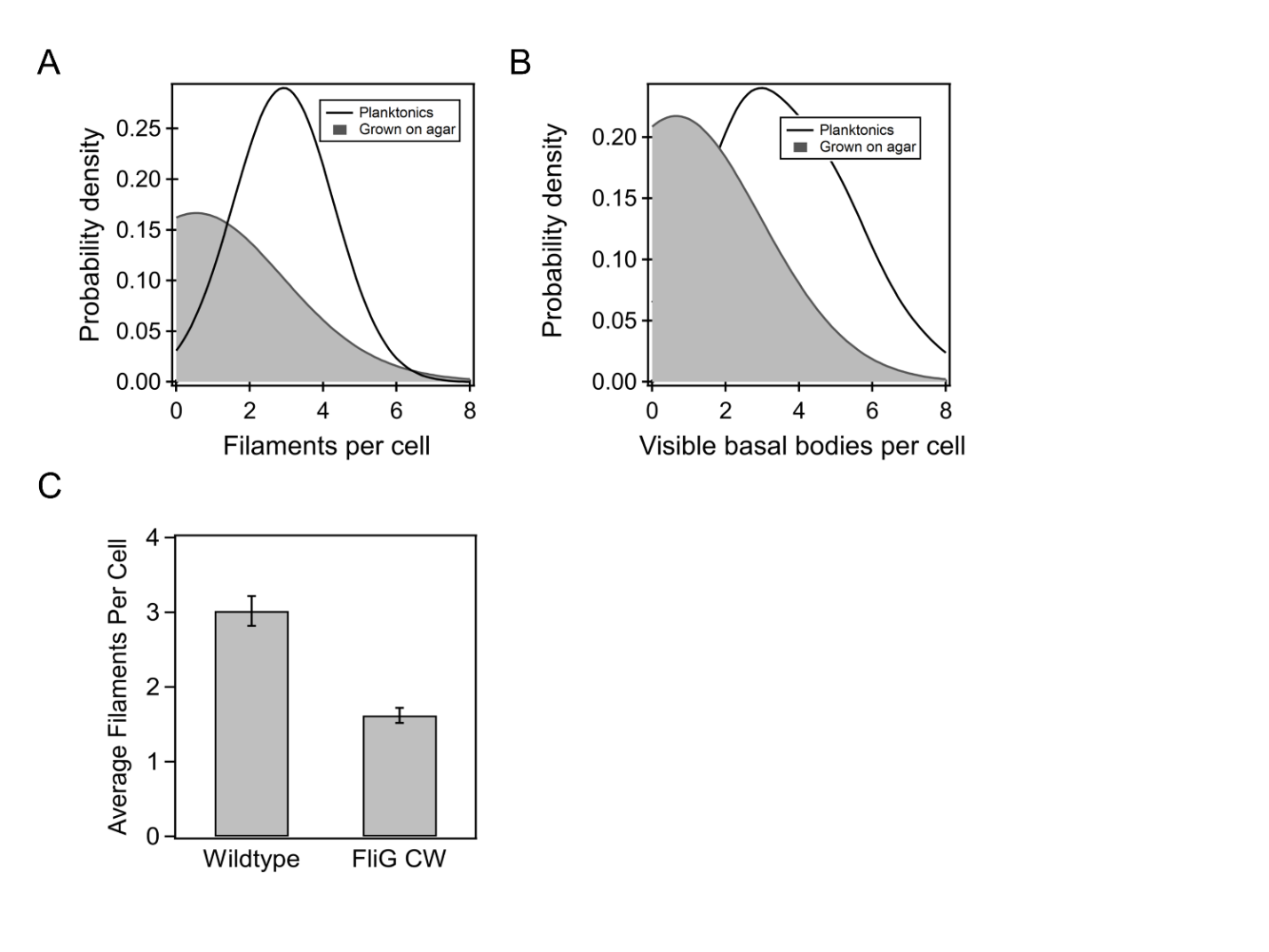 Figure S2. Filament counts via fluorescence-visualization in wildtype swarmer cells and FliGCW cells grown on agar surfaces.  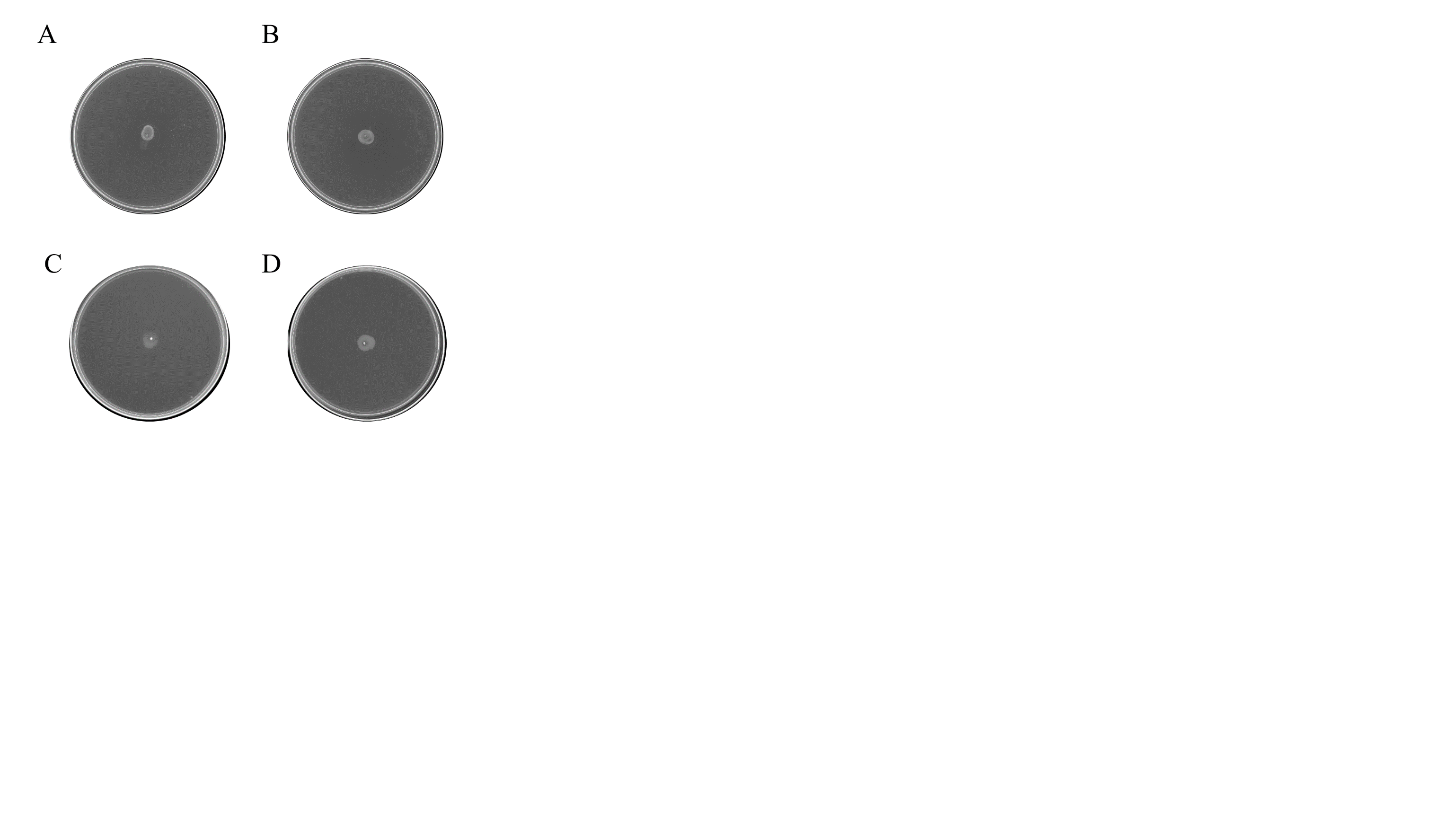 Figure S3. Representative swarms from overexpression assays. A) FliI overexpression in FliGCW B) FlhA overexpression in FliGCW  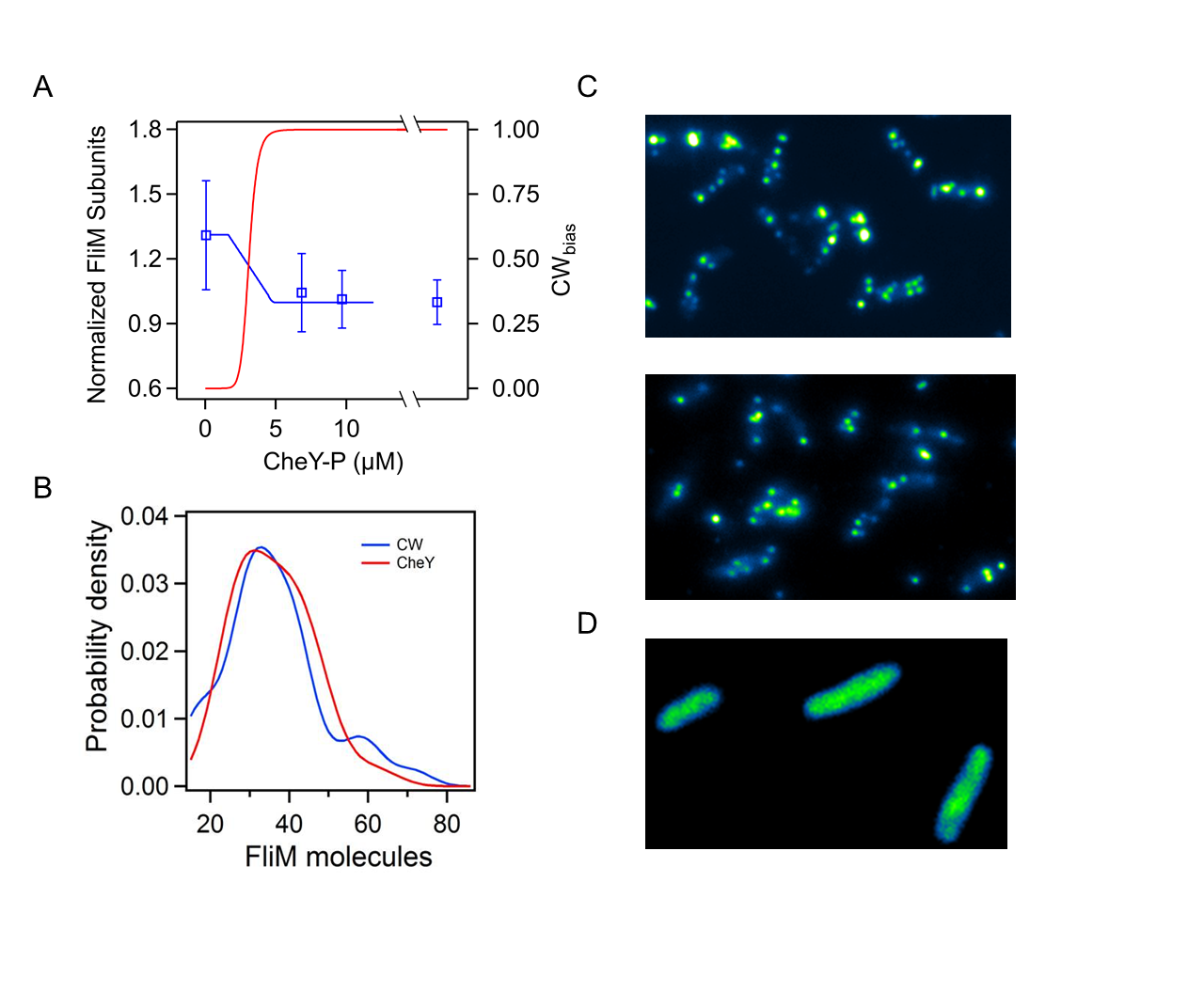 Figure S4. A) Dependence of normalized FliM numbers on the amount of intracellular CheY-P and CWbias  (Lele et al., 2012) There are fewer FliM molecules in CW-rotating motors and more FliM molecules in CCW-rotating motors. B) Comparisons between distributions of FliM molecules in rotating-flagellar motors in the FliGCW (blue) and a CW-only strain that carried the wildtype fliG allele and an excess pool of phosphorylated CheY (red). C) Representative images of putative flagellar preassemblies in cells belonging to a strain that carried the native fliG allele (left) and the fliGCW allele (right). The assemblies are indicated by localization of fluorescently-labeled FliM subunits. D) Representative image of a strain that lacks FliG and carries fluorescently-labeled FliM. As is clear, there is a complete lack of localization. The FliGCW mutant employed in this work has been previously characterized in E. coli with the aid of biophysical assays (Lele et al., 2012, Shrivastava et al. 2015, Lele and Berg, 2015). Figure S3 indicates a subset of the data obtained via total internal reflection fluorescence microscopy (TIRF). Fig S3A indicates the dependence of the average number of FliM molecules in tethered motors as a function of cytoplasmic CheY-P levels (Figure 1, Lele et al., PNAS 2012). The last data point represents the mean numbers in a strain carrying the fliGCW allele. In Figure S3B, the kernel density estimates are shown for the number of FliM molecules in two types of motors: FliGCW motors (blue) and wildtype motors (FliGWT) that are forced to rotate CW-only due to an excess pool of CheY-P molecules (ΔcheRcheBcheZ, cheY-ptrc99A). The difference in means was not statistically-significant at a 0.01 level. Figure S3C shows the similarities between localization of FliM molecules in the cell bodies in strains carrying the wildtype fliG (left) and the fliGCW alleles on the genome. Together with the torque data in Figure 2, these results indicate that the assembly of FliM is not affected by the presence of the fliGCW mutation, per se, although the direction of motor rotation certainly plays a role (Lele et al., PNAS 2012). Figure S4D indicates how cells that are unable to form a C-ring appear when FliM fusions are visualized via TIRF. Typically, the cells appear uniformly bright with no localization of the fluorescent signals. 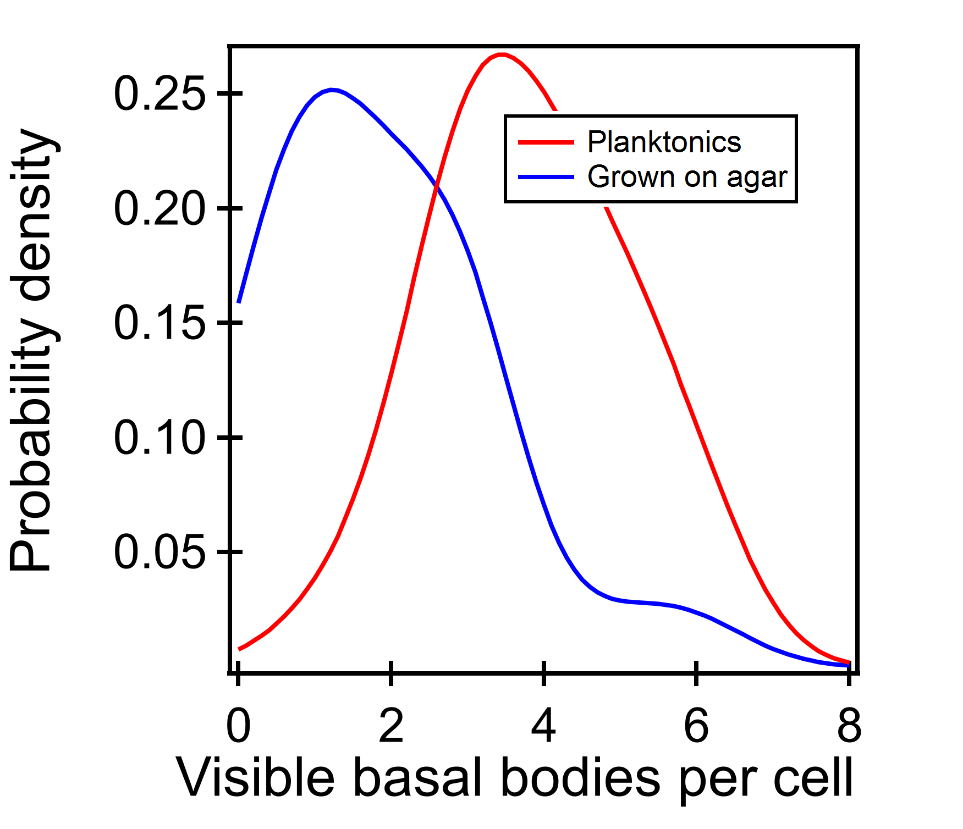 Figure S5. Relative number of flagellar preassemblies in the planktonic and agar-grown cells in a strain that carried the native fliG and fliM-eYFP-fliM alleles and a constitutively-active form of CheY (CheYD13KY106W) on an inducible plasmid.  The number of putative flagellar preassemblies were determined from TIRF measurements. There were fewer preassemblies in the agar-grown cells (1.84 ± 0.25 per cell, n = 31) relative to the planktonic cells (3.83 ± 0.21 per cell, n = 36). The difference in the means was significant (p < 0.05). Target genePrimer setSequence (5’ to 3’)Product size (bp)gapAGapA_RT_Fwd  GapA_RT_RevAAGTTGGTGTTGACGTTGTCGCTGATAACCACTTTCTTCGCACCAGCGG97fliCFliC_RT_Fwd    FliC_RT_RevACAGCCTCTCGCTGATCACTCAAAGCGCTGTTAATACGCAAGCCAGAA100StrainΔΔCtWildtype2.01CCW0.77FliGCW0.93